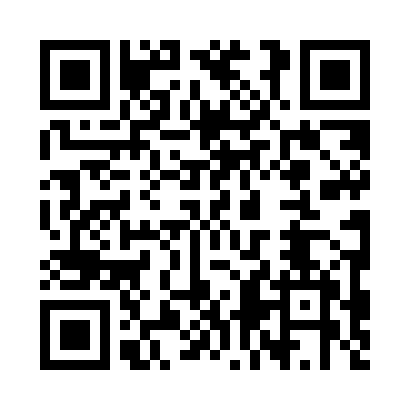 Prayer times for Szczuczarz, PolandWed 1 May 2024 - Fri 31 May 2024High Latitude Method: Angle Based RulePrayer Calculation Method: Muslim World LeagueAsar Calculation Method: HanafiPrayer times provided by https://www.salahtimes.comDateDayFajrSunriseDhuhrAsrMaghribIsha1Wed2:415:2212:536:028:2510:552Thu2:405:2012:536:038:2710:583Fri2:395:1812:536:048:2810:584Sat2:385:1612:536:058:3010:595Sun2:375:1412:526:068:3211:006Mon2:375:1212:526:078:3311:007Tue2:365:1012:526:088:3511:018Wed2:355:0912:526:098:3711:029Thu2:345:0712:526:108:3911:0310Fri2:345:0512:526:118:4011:0311Sat2:335:0312:526:128:4211:0412Sun2:325:0212:526:138:4411:0513Mon2:325:0012:526:148:4511:0514Tue2:314:5812:526:158:4711:0615Wed2:304:5712:526:168:4811:0716Thu2:304:5512:526:178:5011:0717Fri2:294:5412:526:188:5211:0818Sat2:284:5212:526:198:5311:0919Sun2:284:5112:526:208:5511:1020Mon2:274:4912:526:208:5611:1021Tue2:274:4812:526:218:5811:1122Wed2:264:4712:536:228:5911:1223Thu2:264:4512:536:239:0111:1224Fri2:254:4412:536:249:0211:1325Sat2:254:4312:536:259:0311:1426Sun2:254:4212:536:259:0511:1427Mon2:244:4112:536:269:0611:1528Tue2:244:4012:536:279:0711:1529Wed2:244:3812:536:289:0911:1630Thu2:234:3812:536:289:1011:1731Fri2:234:3712:546:299:1111:17